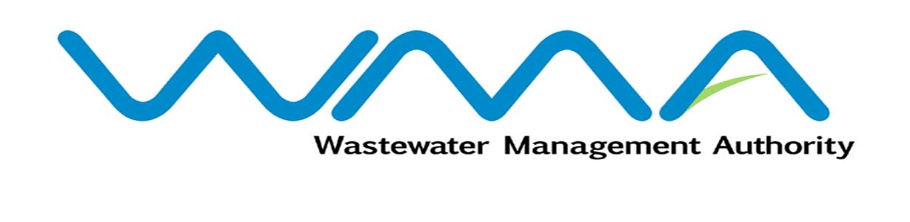 POST OF TECHNICIAN (ELECTRICAL)Duties:To perform electrical tasks including internal wiring/electric lighting and cable worksConduct preventive and corrective maintenance on Treatment Plant, electrical systems and related equipment.Prioritize, assign and complete work orders.Assist the Maintenance Engineer/Technical Supervisor in the planning, scheduling, the maintenance and repair on a wide variety of specialized mechanical and electrical equipment, buildings, and machinery.Perform skilled electrical maintenance, troubleshooting and repair work on Wastewater Treatment Plant equipment, and electrical components at the Treatment Plant and related facilities.Execute safe work procedures associated with assigned work.Support Maintenance Engineer/Technical Supervisor for establishment of preventive maintenance planningCompiling monthly maintenance reportExecute all installations, maintenance and repair work for all equipment and tools of the Wastewater Treatment Plant as ordered by the Maintenance Engineer.Support the Maintenance Engineer in set up of periodic maintenance schedule.Execute daily inspection and regular examination on electromechanical equipment and make sure of their good functioning and safety and report mal-function to the Maintenance Engineer/Technical Supervisor.Prepare recommended spare part list.Maintain the cleanness of the equipment etc. after maintenance repair works have been completed.Adherence to all general occupational health and safety regulations.To work after normal working hours including weekend and public holidays if problem arises on site and whenever required.Perform preventive and minor maintenance on Ring Main Units, 22 kV and 11 kV switchgears.Co-ordination with other sections such as Operation Department.Perform any other ancillary duties.